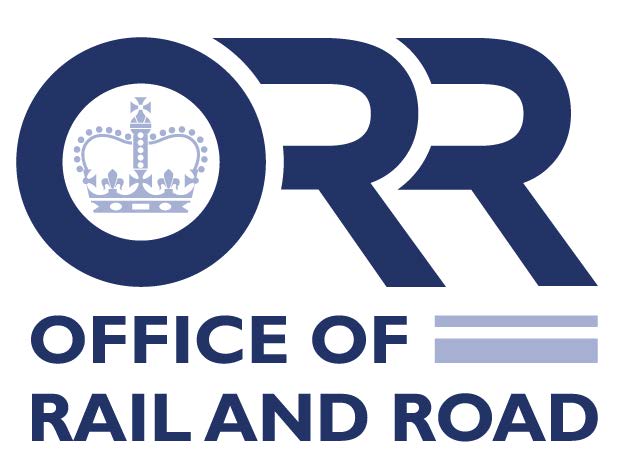 ROGS Duty of Cooperation - Escalation of disputes to ORRYour detailsNB We recommend that all dispute parties escalate jointly to ORR. If this is not possible, please list other interested parties at 1B. Please be aware that we are likely to share this template with them, including any documents attached. Parties should have exhausted all dispute resolution processes within the industry before they escalate to ORR.Involved partiesCompany 1	Company 2Other interested partiesSummary of dispute (including areas where agreement has already been reached)Please give a brief summary:Issues involved:For RSD Admin use:Brief history of dispute so farIf yes, please give details:For RIS-8270-RST disputes:If yes, please give details:Do you consider that all the industry processes have been exhausted?Have you contacted anyone in ORR so far?If yes please provide details:What are you expecting ORR to do to help resolve the dispute? Please give details:Please send the completed form to rogs@orr.gov.uk. NameClick or tap here to enter text.NameClick or tap here to enter text.PositionClick or tap here to enter text.PositionClick or tap here to enter text.AddressClick or tap here to enter text.AddressClick or tap here to enter text.EmailClick or tap here to enter text.EmailClick or tap here to enter text.Work Tel NumberClick or tap here to enter text.Work Tel NumberClick or tap here to enter text.MobileClick or tap here to enter text.MobileClick or tap here to enter text.NameClick or tap here to enter text.NameClick or tap here to enter text.PositionClick or tap here to enter text.PositionClick or tap here to enter text.AddressClick or tap here to enter text.AddressClick or tap here to enter text.EmailClick or tap here to enter text.EmailClick or tap here to enter text.Work Tel NumberClick or tap here to enter text.Work Tel NumberClick or tap here to enter text.MobileClick or tap here to enter text.MobileClick or tap here to enter text.RIS-8270-RST dispute?Yes No SafetyClick or tap here to enter text.☐TechnicalClick or tap here to enter text.☐CommercialClick or tap here to enter text.☐Safety operations/policyInterop/standardsTrack access/RMERSSB Duty of Cooperation process followed?Yes No Senior management meetings?Yes No Reasonable request letters?Yes No Compatibility forum held?Yes No Yes No Yes No 